LIGHT AS FOCAL POINTLight can draw attention to a certain part of the composition.
Bob Bowen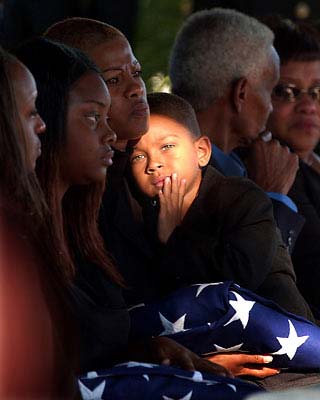 
Mark Surloff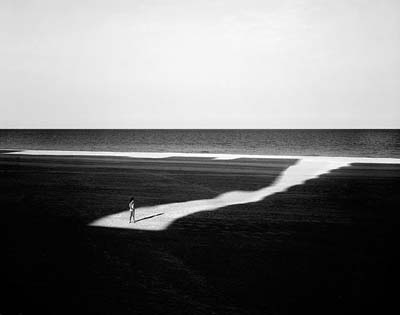 
Francoise Hunguier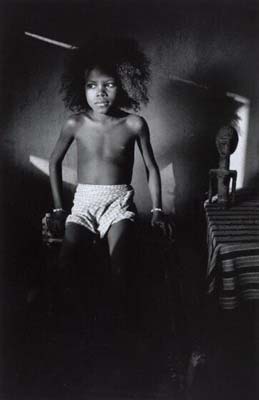 
Anoushka Fitz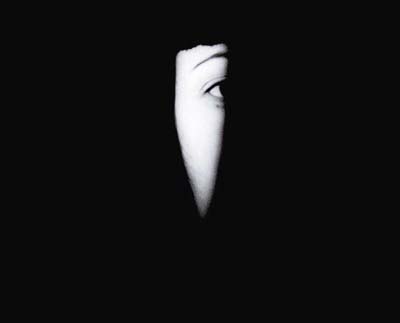 
Tierney Gearon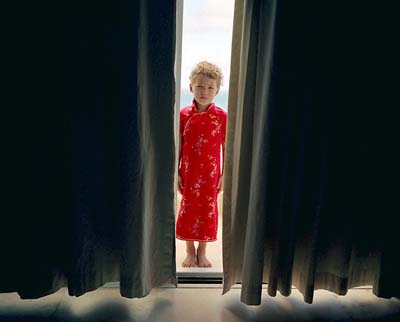 